What is an ECG? Post-QuizList one reason we use electrocardiograms.Label the 3 main parts of an ECG wave in the figure below.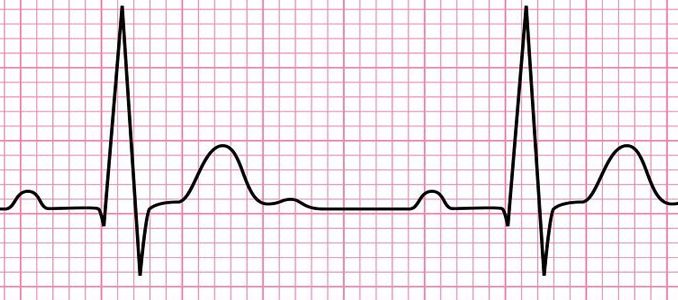 What action of the heart is represented by the QRS complex?DirectionsAnswer the following questions the best you can.